Cooperative Group Role Cards 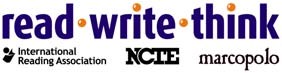 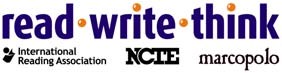 Copyright 2004 IRA/NCTE. All rights reserved.  ReadWriteThink materials may be reproduced for educational purposes. LEADER  Makes sure that every voice is heard  Focuses work around the learning task Sound bites: Let’s hear from ____ next.”  “That’s interesting, but let’s get back to our       task.” RECORDER Compiles group members’ ideas on collaborative graphic organizer Writes on the board for the whole class to see during the presentation Sound bites:   “I think I heard you say________; is that        right?”  “How would you like me to write this?” TIME KEEPER Encourages the group to stay on task Announces when time is halfway through  and when time is nearly up Sound bite: • "We only have five minutes left. Let’s see if we        can wrap up by then.” PRESENTER Presents the group’s finished work  to the class Sound bite: • “How would you like this to sound?” ERRAND MONITOR Briefly leaves the group to get supplies or to request help from the teacher when group members agree that they do not have the resources to solve the problem. Sound bites: “Do you think it’s time to ask the teacher for       help? “I’ll get an extra graphic organizer from the       shelf.” 